CHAPTER 2-CVOLUNTARY MUNICIPAL FARM SUPPORT PROGRAM§60.  DefinitionsAs used in this chapter, unless the context otherwise indicates, the following terms have the following meanings.  [PL 2007, c. 301, §1 (NEW).]1.  Farm support arrangement.  "Farm support arrangement" means an arrangement that meets requirements established by the department by rule under which:A.  The owner of qualified farmland grants to a municipality a qualified easement; and  [PL 2007, c. 301, §1 (NEW).]B.  The municipality obligates itself to make farm support payments.  [PL 2007, c. 301, §1 (NEW).][PL 2007, c. 301, §1 (NEW).]2.  Farm support payments.  "Farm support payments" means annual payments by a municipality during the term of a qualified easement:A.  In an amount up to 100% of the annual property taxes assessed by that municipality against land and buildings subject to a qualified easement up to the fair market value of the easement; and  [PL 2007, c. 693, §1 (AMD).]B.  To the person against whom the property taxes are assessed.  [PL 2007, c. 301, §1 (NEW).][PL 2007, c. 693, §1 (AMD).]3.  Qualified easement.  "Qualified easement" means an agricultural conservation easement held by a municipality on qualified farmland in that municipality that:A.  Meets standards adopted by rule by the department designed to ensure that no development other than development related to agricultural use occurs on the qualified farmland; and  [PL 2007, c. 301, §1 (NEW).]B.  Is limited to a term of not less than 20 years.  [PL 2007, c. 301, §1 (NEW).][PL 2007, c. 301, §1 (NEW).]4.  Qualified farmland.  "Qualified farmland" means farmland that meets eligibility requirements established by the department by rule.[PL 2007, c. 301, §1 (NEW).]SECTION HISTORYPL 2007, c. 301, §1 (NEW). PL 2007, c. 693, §1 (AMD). §60-A.  Program established1.  Program.  In order to protect and support local farms, preserve farmland and reduce the potential tax burdens from new development, a municipality may enter into farm support arrangements with the owners of qualified farmland.A.  A farm support arrangement must be approved by majority vote of the municipality’s legislative body.  [PL 2007, c. 301, §1 (NEW).]B.  Unless approved by a 2/3 vote of the municipality’s legislative body, the municipality may not enter into farm support arrangements:(1)  Affecting more than 3% of the total annual valuation of taxable land in the municipality; and(2)  In any calendar year, affecting more than 1% of the total annual valuation of taxable land in the municipality.  [PL 2007, c. 693, §2 (AMD).][PL 2007, c. 693, §2 (AMD).]2.  Effects of arrangement.  A farm support arrangement may not diminish the eligibility of qualified farmland for participation in tax benefits under Title 36, chapter 105, subchapter 2‑A or 10 or for consideration under Title 5, Part 15-A by the Land for Maine’s Future Board.[PL 2007, c. 301, §1 (NEW).]3.  Nullification.  A farm support arrangement, once finally executed, is binding on the municipality.  A municipality may not cease to make payments under the arrangement unless the land subject to the qualified easement is taken by eminent domain or state law otherwise authorizes the payments to cease.  In the event that a municipality’s obligation to make farm support payments ceases, the farm support arrangement and the related qualified easement are void and may not be given effect and the municipality shall provide notice of this fact to the owner of the qualified farmland and record that notice with the appropriate registry of deeds.[PL 2007, c. 301, §1 (NEW).]4.  Rules.  The department shall adopt rules governing farm support arrangements.  Rules adopted under this subsection are major substantive rules as defined in Title 5, chapter 375, subchapter 2‑A.[PL 2007, c. 301, §1 (NEW).]SECTION HISTORYPL 2007, c. 301, §1 (NEW). PL 2007, c. 693, §2 (AMD). The State of Maine claims a copyright in its codified statutes. If you intend to republish this material, we require that you include the following disclaimer in your publication:All copyrights and other rights to statutory text are reserved by the State of Maine. The text included in this publication reflects changes made through the First Regular and First Special Session of the 131st Maine Legislature and is current through November 1, 2023
                    . The text is subject to change without notice. It is a version that has not been officially certified by the Secretary of State. Refer to the Maine Revised Statutes Annotated and supplements for certified text.
                The Office of the Revisor of Statutes also requests that you send us one copy of any statutory publication you may produce. Our goal is not to restrict publishing activity, but to keep track of who is publishing what, to identify any needless duplication and to preserve the State's copyright rights.PLEASE NOTE: The Revisor's Office cannot perform research for or provide legal advice or interpretation of Maine law to the public. If you need legal assistance, please contact a qualified attorney.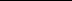 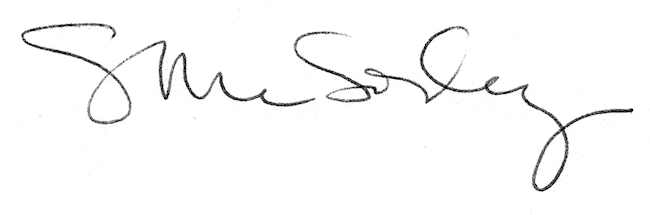 